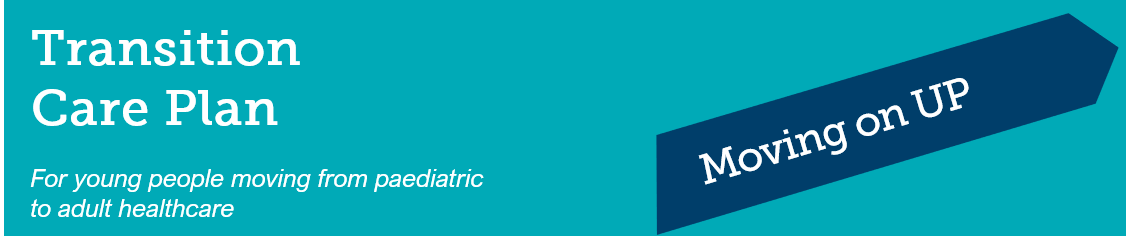 Person Moving to New HealthcarePerson Moving to New HealthcarePerson Moving to New HealthcarePerson Moving to New HealthcarePerson Moving to New HealthcarePerson Moving to New HealthcarePerson Moving to New HealthcarePerson Moving to New HealthcarePerson Moving to New HealthcarePerson Moving to New HealthcareName Name Name DOBDOBDOBMRNAddressAddressAddressDate initiatedDate initiatedDate initiatedDate last revisedDate last revisedDate last revisedContact Information Contact Information Contact Information Contact Information Contact Information Contact Information Contact Information Contact Information Contact Information Contact Information NameEmailEmailEmailEmailEmailPhoneYoung PersonYoung PersonYoung PersonParent/CaregiverParent/CaregiverParent/CaregiverKey Transition ContactKey Transition ContactKey Transition ContactDiagnosesDiagnosesDiagnosesDiagnosesDiagnosesDiagnosesDiagnosesDiagnosesDiagnosesDiagnoses1234Medications & TreatmentMedications & TreatmentMedications & TreatmentMedications & TreatmentMedications & TreatmentMedications & TreatmentMedications & TreatmentMedications & TreatmentMedications & TreatmentMedications & Treatment1234Allergies / AlertsAllergies / AlertsAllergies / AlertsAllergies / AlertsAllergies / AlertsAllergies / AlertsAllergies / AlertsAllergies / AlertsAllergies / AlertsAllergies / Alerts112233Transition GoalsTransition GoalsTransition GoalsTransition GoalsYoung PersonClinicianShared1234Transfer from			Transfer from			Transfer from				Transfer to	Transfer to	Transfer to	Transfer toDate of TransferPaediatric Healthcare Service		Paediatric Healthcare Service		Paediatric Healthcare Service			Adult Healthcare Service	Adult Healthcare Service	Adult Healthcare Service	Adult Healthcare ServiceDate of TransferRole/NameContact detailsContact detailsRole/NameRole/NameContact detailsContact detailsDate of TransferGeneral Practitioner (GP)General Practitioner (GP)General Practitioner (GP)General Practitioner (GP)General Practitioner (GP)General Practitioner (GP)General Practitioner (GP)General Practitioner (GP)NameNameClinic NameClinic NameAddressAddressPhone/emailPhone/emailNotesNotesNotesNotesNotesNotesNotesNotes